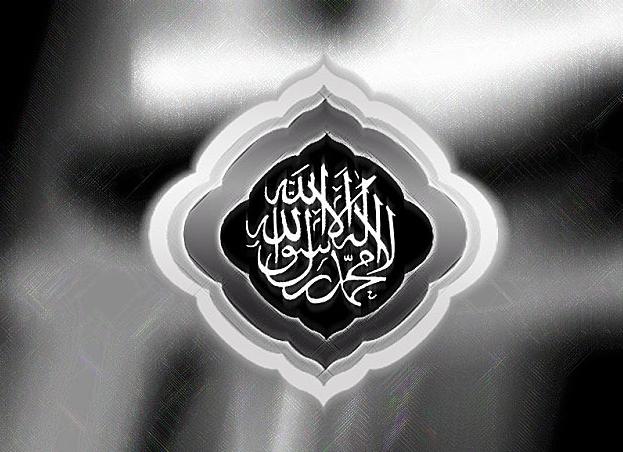 Allah garanti l'Assistance et la Victoire aux Croyantsl'Imam Ibnul Qayyim Al-Jawziyyah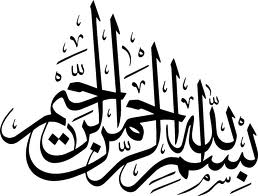 Beaucoup de gens pensent que les disciples de la vraie religion sont humiliés, soumis, et qu'ils sont toujours perdants, à la différence de ceux qui suivent d'autres chemins. C'est qu'ils ne sont pas convaincus de la promesse qu'Allah le Très-Haut a faite sur la victoire de Sa religion et de Ses serviteurs. Plutôt, même s'ils ne le disent pas, ils pensent que cette promesse est soit bien particulière à un groupe précis, soit à un temps donné, ou alors ils la font dépendre de la volonté d'Allah (sans tenir compte des lois qui régisse la création d'Allah).
Ceci est dû à l'absence de certitude dans la promesse d'Allah le Très-Haut et c'est également dû à une faible compréhension de Son livre.Allah le Très-Haut a expliqué dans Son livre qu'Il est Celui qui aide Ses partisans dans ce monde et le suivant.
Il dit : « Nous secourrons, certes, Nos Messagers, et ceux qui croient, dans la vie présente tout comme au jour où les témoins [les Anges gardiens] se dresseront (le jour du Jugement). »[Sourate Ghafir 40:51]« Et quiconque prend pour alliés Allah, Son messager et les croyants, réussira car c'est le parti d'Allah qui sera victorieux. »[Sourate Al-ma'idah 5:56]Ceux qui s'opposent à Allah le Très-Haut et à Son messager -salla Allahou ‘alayhi wa salam- seront parmi les plus humiliés. Allah a prescrit: « Assurément, Je triompherai, moi ainsi que Mes Messagers›. En vérité Allah est Fort et Puissant. »[Sourate Al-mujadilah 58:20-21]Il y a beaucoup de versets similaires dans le Qur'an.Allah le Très-Haut a aussi expliqué dans le Coran que ce qu'arrive à un domestique comme calamité, défaite, ou quoi que ce soit d'autre, est dû à cause de ses péchés.
Allah le Très-Haut a expliqué ces deux conditions dans Son livre, et lorsque vous les reliez, la réalité de la question vous deviendra claire, les problèmes disparaîtront complètement, et vous n'aurez plus besoin d'explications aléatoires, ou d'interprétations tirées par les cheveux.Allah le Très-Haut a expliqué la première condition de différentes manières, incluant ce qui a précédé (dans les versets ci-dessus).
De même, Il a blâmé ceux qui cherchent l'aide et l'honneur autre part que chez les croyants, comme Il le Très-Haut a dit:« Ô les croyants! Ne prenez pas pour alliés les Juifs et les Chrétiens; ils sont alliés les uns des autres. Et celui d'entre vous qui les prend pour alliés, devient un des leurs. Allah ne guide certes pas les gens injustes.

Tu verras, d'ailleurs, que ceux qui ont la maladie au cœur se précipitent vers eux et disent: ‹Nous craignons qu'un revers de fortune ne nous frappe.› Mais peut-être qu'Allah fera venir la victoire ou un ordre émanant de Lui. Alors ceux-là regretteront leurs pensées secrètes.

Et les croyants diront: ‹Est-ce là ceux qui juraient par Allah de toute leur force qu'ils étaient avec vous?› Mais leurs actions sont devenues vaines et ils sont devenus perdants. 

Ô les croyants! Quiconque parmi vous apostasie de sa religion... Allah va faire venir un peuple qu'Il aime et qui L'aime, modeste envers les croyants et fier et puissant envers les mécréants, qui lutte dans le sentier d'Allah, ne craignant le blâme d'aucun blâmeur. Telle est la grâce d'Allah. Il la donne à qui Il veut. Allah est Immense et Omniscient. 

Vous n'avez d'autres alliés qu'Allah, Son messager, et les croyants qui accomplissent la Salaat, s'acquittent de la Zakaat, et s'inclinent (devant Allah). 

Et quiconque prend pour alliés Allah, Son messager et les croyants, [réussira] car c'est le parti d'Allah qui sera victorieux. »[Sourate Al-ma'idah 5:51-56]Donc Allah le Très-Haut a réprimandé ceux qui cherchent l'aide chez d'autres que Ses serviteurs et il a informé (Ses partisans) qu'ils seront les vainqueurs.À la vue de cela, Il dit: « Annonce aux hypocrites qu'il y a pour eux un châtiment douloureux, ceux qui prennent pour alliés des mécréants au lieu des croyants, est-ce la puissance qu'ils recherchent auprès d'eux? (En vérité) la puissance appartient entièrement à Allah. » [Sourate Al-nisaa ' 4:138-139]« Ils disent: ‹Si nous retournons à Médine, le plus puissant en fera assurément sortir le plus humble›. Or c'est à Allah qu'est la puissance ainsi qu'à Son messager et aux croyants. Mais les hypocrites ne le savent pas. »[Sourate Al-munafiqoon 63:8]« Quiconque veut la puissance (qu'il la cherche auprès d'Allah) car la puissance tout entière est à Allah: vers Lui monte la bonne parole, et Il élève haut la bonne action *. » [Sourate Fatir 35:10]C'est-à-dire que quiconque cherche l'honneur, qu'il le cherche en obéissant à Allah avec le bon discours et le travail juste.« C'est Lui qui a envoyé Son messager avec la bonne direction et la religion de la vérité, afin qu'elle triomphe sur toute autre religion, quelque répulsion qu'en aient les associateurs. »[Sourate At-Tawbah 9:33]« Ô vous qui avez cru! Vous indiquerai-je un commerce qui vous sauvera d'un châtiment douloureux? 
Vous croyez en Allah et en Son messager et vous combattez avec vos biens et vos personnes dans le chemin d'Allah, et cela vous est bien meilleur, si vous saviez!
Il vous pardonnera vos péchés et vous fera entrer dans des Jardins sous lesquels coulent les ruisseaux, et dans des demeures agréables dans les jardins d'Eden? Voilà l'énorme succès  et il vous accordera d'autres choses encore que vous aimez bien: un secours [venant] d'Allah et une victoire prochaine. Et annonce la bonne nouvelle aux croyants. » [Sourate Saff 61:10-13]C'est-à-dire qu'Il leur donnera d'autres [faveurs] - en plus du pardon de leurs péchés et de leur entrée au Paradis - l'assistance et la victoire :« Ô vous qui avez cru! Soyez les alliés d'Allah, à l'instar de ce que Jésus fils de Marie a dit aux apôtres: ‹Qui sont mes alliés (pour la cause) d'Allah?› - Les apôtres dirent: ‹Nous sommes les alliés d'Allah›. Un groupe des enfants d'Israël crut, tandis qu'un groupe nia. Nous aidâmes donc ceux qui crurent contre leur ennemi, et ils triomphèrent. »[Sourate Saff 61:14]Allah le Très-Haut  a dit à ‘Issa (Jésus), `alayhis salam: « ‹Ô Jésus, certes, Je vais mettre fin à ta vie terrestre t'élever vers Moi, te débarrasser de ceux qui n'ont pas cru et mettre jusqu'au Jour de la Résurrection, ceux qui te suivent au-dessus de ceux qui ne croient pas. »[Sourate Aal`Imran 3:55].Ainsi parce que les Chrétiens le suivirent, ils sont supérieurs aux Juifs jusqu'au Jour de Résurrection et parce que les Musulmans le suivent plus que les Chrétiens, ils sont supérieurs à eux jusqu'au Jour de la Résurrection.
Allah le Très-Haut a dit aux croyants : « Et si ceux qui ont mécru vous combattent, ils se détourneront, certes; puis ils ne trouveront ni allié ni secoureur. Telle est la règle d'Allah appliquée aux générations passées. Et tu ne trouveras jamais de changement à la règle d'Allah. »[Sourate Al-Fath 48:22-23]Ceci est adressé aux croyants qui accomplissent conjointement les actions intérieures et extérieures de leur foi.
« La fin heureuse se sera aux pieux. »[Sourate Hud 11:49]Et : « La bonne fin est réservée à la piété. »[Sourate Taha 20:132]Le destin ici est la bonne fin dans ce monde avant le suivant, parce qu'Il le Très-Haut a mentionné ceci après l'histoire de Nouh et de sa victoire sur son peuple et de sa patience envers eux. Ainsi Il dit: « Voilà quelques nouvelles de l'Inconnaissable que Nous te révélons. Tu ne les savais pas, ni toi ni ton peuple, avant cela. Sois patient. La fin heureuse se sera aux pieux. »[Sourate Hud 11:49]De même Il a dit : « Et commande à ta famille la Salaat, et fais-la avec persévérance. Nous ne te demandons point de nourriture: c'est à Nous de te nourrir. La bonne fin est réservée à la piété. »[Sourate Taha 20:132]« Qu'un bien vous touche, ils s'en affligent. Qu'un mal vous atteigne, ils s'en réjouissent. Mais si vous êtes endurants et pieux, leur manigance ne vous causera aucun mal. Allah connaît parfaitement tout ce qu'ils font. »[Sourate Aal ` Imran 3:120]« Mais oui! Si vous êtes endurants et pieux, et qu'ils [les ennemis] vous assaillent immédiatement, votre Seigneur vous enverra en renfort cinq mille Anges marqués distinctement. »[Sourate Aal ` Imran 3:125]Il dit, rapportant les mots de Yousouf – ‘alayhis salam - qu'il (Youssouf) a été aidé grâce à sa taqwa (crainte révérenciel) et sa patience. Donc il dit: « ‹Je suis Joseph, et voici mon frère. Certes, Allah nous a favorisés. Quiconque craint et patiente... Et très certainement, Allah ne fait pas perdre la récompense des bienfaisants›. »[Sourate Yousuf 12:90]« Ô vous qui croyez! Si vous craignez Allah, Il vous accordera la faculté de discerner (entre le bien et le mal), vous effacera vos méfaits et vous pardonnera. Et Allah est le Détenteur de l'énorme grâce. »[Sourate Al-anfal 8:29] « Et quiconque place sa confiance en Allah, Il [Allah] lui suffit. Allah atteint ce qu'Il Se propose, et Allah a assigné une mesure à chaque chose. »[Sourate At-Talaq 65:3-4]Ibn Maajah et Ibn Abi Dunya ont rapporté d'après Abu Dharr, -qu’Allah l’agrée-, que le Prophète -salla Allahou ‘alayhi wa salam- a dit : « Si tous les gens agissent conformément à cette ayat (verset), elle leur suffira. » Ceci est lié au premier principe. Quant à la deuxième condition : « Quoi! Quand un malheur vous atteint - mais vous en avez jadis infligé le double - vous dites ‹D'où vient cela?› Réponds-leur: ‹Il vient de vous mêmes›. Certes Allah est Omnipotent. »[Sourate Aal ` Imran 3:165]« Ceux d'entre vous qui ont tourné le dos, le jour où les deux armées se rencontrèrent, c'est seulement le Diable qui les a fait broncher, à cause d'une partie de leurs (mauvaises) actions. Mais, certes, Allah leur a pardonné. Car vraiment Allah est Pardonneur et indulgent! »[Sourate Aal ` Imran 3:155]« Tout malheur qui vous atteint est dû à ce que vos mains ont acquis. Et Il pardonne beaucoup. »[Sourate Ash-Shura 42:30]« La corruption est apparue sur la terre et dans la mer à cause de ce que les gens ont accompli de leurs propres mains; afin qu'[Allah] leur fasse goûter une partie de ce qu'ils ont oeuvré; peut-être reviendront-ils (vers Allah). »[Sourate Ar-Rum 30:41]« S'ils se détournent,... Nous ne t'avons pas envoyé pour assurer leur sauvegarde: tu n'es chargé que de transmettre [le message]. Et lorsque Nous faisons goûter à l'homme une miséricorde venant de Nous, il en exulte; mais si un malheur les atteint pour ce que leurs mains ont perpétré..., l'homme est alors très ingrat! »[Sourate Ash-Shura 42:48]« Et quand Nous faisons goûter une miséricorde aux gens, ils en exultent. Mais si un malheur les atteint à cause de ce que leurs propres mains ont préparé, voilà qu'ils désespèrent. »[Sourate Ar-Rum 30:36]« Ou bien, Il les détruit en punition de ce qu'ils ont acquis [comme péchés]. Cependant, Il pardonne beaucoup. »[Sourate Ash-Shura 42:34]« Tout bien qui t'atteint vient d'Allah, et tout mal qui t'atteint vient de toi-même. Et Nous t'avons envoyé aux gens comme Messager. Et Allah suffit comme témoin. »[Sourate An-Nisaa ' 4:79]C'est pourquoi Allah le Très-Haut a ordonné à Son Messager et aux croyants de suivre ce qui leur a été envoyé, c'est-à-dire de Lui être obéissant. C'est la première condition. Il leur a aussi ordonné d'attendre Sa promesse et cela est la deuxième condition. Et Il leur a ordonné de chercher le pardon et la patience par la pratique parce que le croyant a certainement des défauts et la recherche du pardon purifiera ces défauts. De même, la patience est exigée dans l'attente de cette promesse. L'obéissance est perfectionnée et achevée avec la recherche du pardon et la certitude dans la promesse est perfectionnée et achevée avec la patience. Allah le Très-Haut a réunit ces deux conditions dans cette parole : « Endure donc, car la promesse d'Allah est vérité, implore le pardon pour ton péché et célèbre la gloire et la louange de ton Seigneur, soir et matin. »[Sourate Ghafir 40:55] 
Allah le Très-Haut a mentionné dans Son livre les histoires des Prophètes et leurs disciples et comment ils ont sauvés leur personne par la patience et l'obéissance. Il dit à ce propos:« Dans leurs récits il y a certes une leçon pour les gens doués d'intelligence. »[Sourate Yousuf 12:111]Source : Masaa'id ish-Shaytaan, volume 2, page 229]